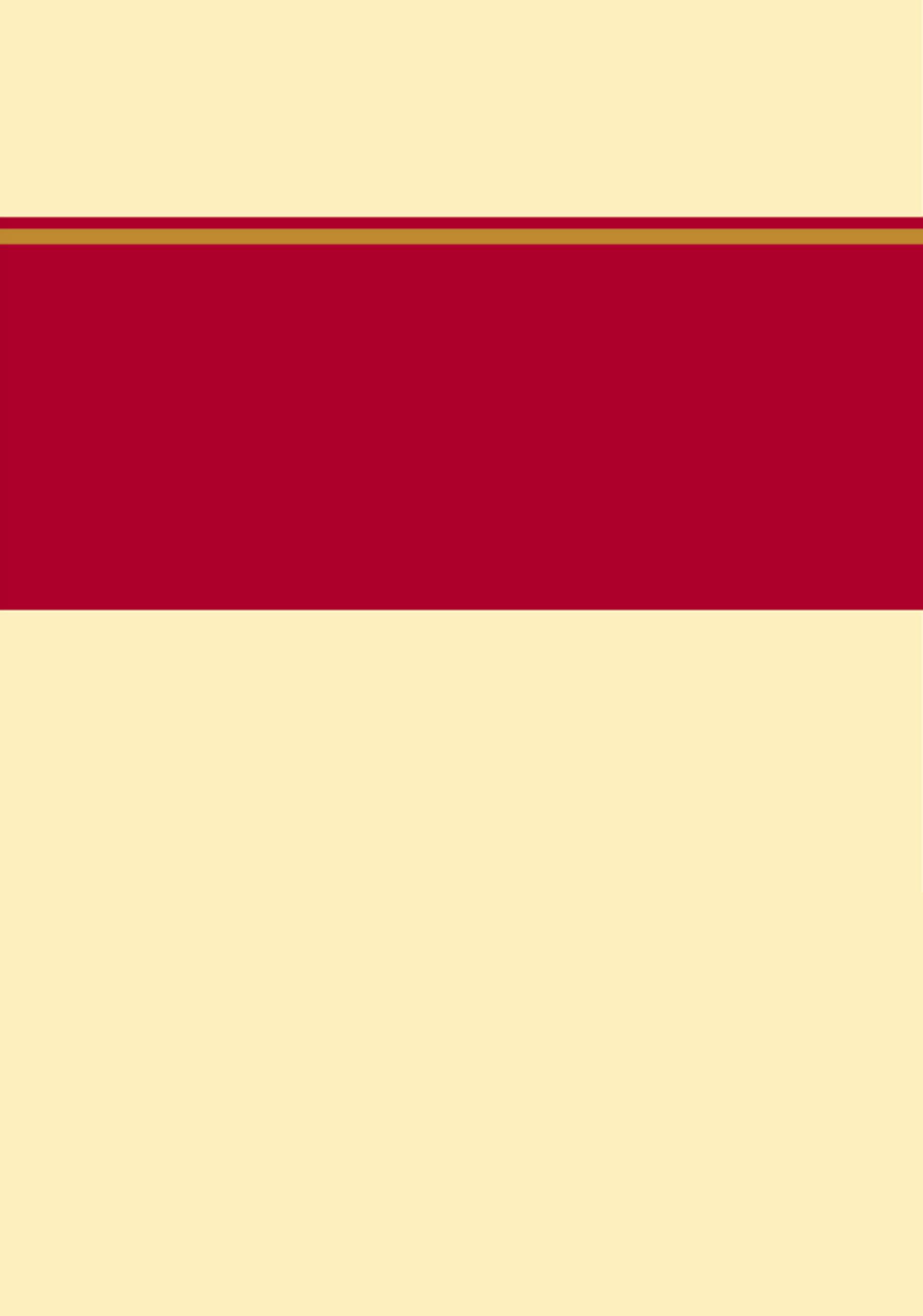 二〇一九年十月目录第一部分   部门概况一、部门职责二、机构设置第二部分   2018年度部门决算报表一、收入支出决算总表二、收入决算表三、支出决算表四、财政拨款收入支出决算总表五、一般公共预算财政拨款支出决算表六、一般公共预算财政拨款基本支出决算表七、一般公共预算财政拨款“三公”经费支出决算表八、政府性基金预算财政拨款收入支出决算表九、国有资本经营预算支出决算表十、政府采购情况表第三部分  阜城县科学技术协会部门2018年部门决算情况说明一、收入支出决算总体情况说明二、收入决算情况说明三、支出决算情况说明四、财政拨款收入支出决算总体情况说明五、一般公共预算“三公”经费支出决算情况说明六、预算绩效情况说明七、其他重要事项的说明第四部分  名词解释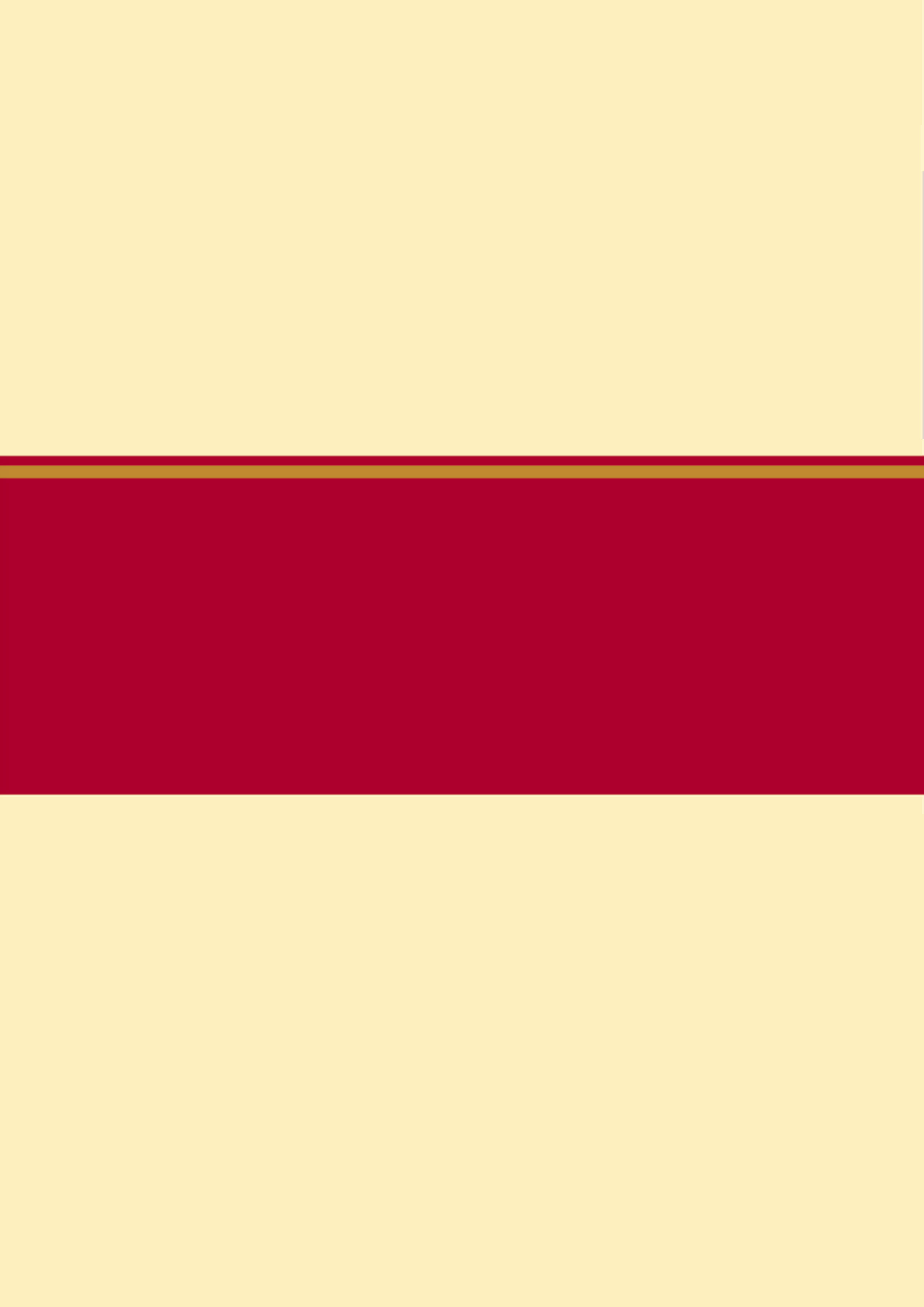 一、部门职责阜城县科协主要职责阜城县科协是阜城县科技工作者的群众组织，是阜城县委领导下的人民团体，是党和政府联系科技工作者的桥梁和纽带，是推动科学技术事业发展的重要力量。组织全县科技工作者投身于经济建设主战场，开展学术交流，活跃学术思想，促进学科发展，知识创新、推动决策科学化、民主化。普及科学知识，传播科学思想和科学方法，推广先进技术，开展青少年科学技术教育活动。开展科学论证，提出政策性建议，授受委托承担项目评估、成果鉴定、技术职务资格评审、咨询服务等任务。开展继续教育技术培训，推广科技成果，促进科技成果向生产力转化。表彰奖励优秀科技工作者，举荐人才，反映科技工作的意见和要求，维护科技工作者的合法权益，为科技团体和科技工作者服务。开展国际民间科学技术交流活动和友好往来。负责指导所属的有关学会和科技类社会团体的工作，对乡镇科协进行业务指导。开展反邪教宣传工作，开展反对伪科学、反科学的活动。承担县委、县政府交办的有关事宜二、机构设置从决算编报单位构成看，纳入2018 年度本部门决算汇编范围的独立核算单位（以下简称“单位”）共  1 个，具体情况如下：本部门本年度无相关支出情况，按要求空表列示本部门本年度无相关支出情况，按要求空表列示。按照预算管理有关规定，目前我部门预算的编制实行综合预算制度，即全部收入和支出都反映在预算中。阜城县科学技术协会部门及所属行政（事业）单位的收支包含在部门决算中。一、收入支出决算总体情况说明   本部门 2018年度年初结转和结余0元，本年收入1460056.12元；本年支出1445656.12 元、年末结转和结余 14400元。如下图   （一）、本年收入1460056.12元，与 2017年度决算相比，本年收入减少1660612.72元，减少53.21%，变动的主要原因是：2017年科技馆项目投入运行建设，投入资金额较大，2018年该项目正式开放，仅需后期维护升级资金支出减少; 较2018年初预算相比，增加348056.12元，增长31.30%，变动的主要原因是：用于科技馆质保金和后续展品维护支出。   （二）、本年支出 1445656.12元，与 2017年度决算相比，本年支出减少1675043.88元，减少53.68%，变动的主要原因是：2017年科学技术支出中科技馆建设运行支出比重较大，2018年建成支出减少; 较2018年初预算相比，增加333656.12元，增长30%，变动的主要原因是：用于科技馆质保金和后续展品维护支出。二、收入决算情况说明本部门2018年度本年收入合计1460056.12元，其中：财政拨款收入1460056.12元，占100%；事业收入0元，占0%；经营收入0元，占0%；其他收入0元，占0%。如图所示：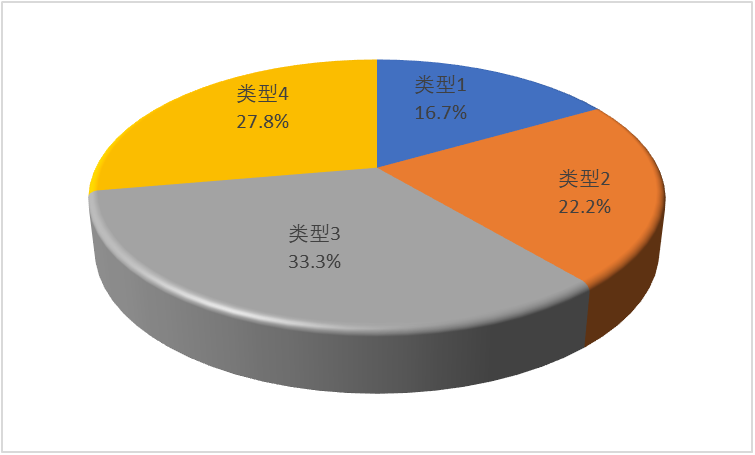 三、支出决算情况说明本部门2018年度本年支出合计1445656.12元，其中：基本支出735700元，占50.89%；项目支出710000元，占49.11%；经营支出0元，占0%。如图所示：四、财政拨款收入支出决算总体情况说明（一）财政拨款收支与2017 年度决算对比情况本部门2018年度形成的财政拨款收支均为一般公共预算财政拨款，其中一般公共预算财政拨款本年收入1460056.12万元,比2017年度决算减少1660612.72元，降低53.21%，主要是2017年科技馆项目投入运行建设，投入资金额较大，2018年该项目正式开放，仅需后期维护升级资金减少；本年支出1445656.12元，比2017年度决算减少1675043.88元，降低53.68%，主要是2017年科学技术支出中科技馆建设运行支出比重较大，2018年建成支出减少。（二）财政拨款收支与年初预算数对比情况本部门2018年度一般公共预算财政拨款收入1460056.12元，完成年初预算的131%（如图4）,比年初预算增加348056.12元，决算数大于预算数主要原因是用于科技馆质保金和后续展品维护支出；本年支出1445656.12元，完成年初预算的130%,比年初预算增加333656.12元，决算数大于预算数主要原因是主要是科技馆质保金和后续展品维护支出。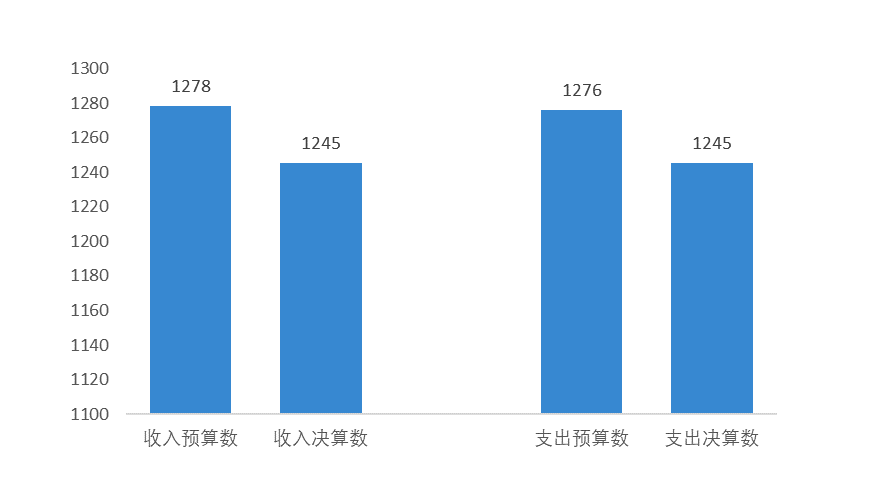 财政拨款支出决算结构情况。2018 年度财政拨款支出144. 57万元，主要用于以下方面科学技术（类）支出133.56万元，占 92.38%；社会保障和就业（类）支出 8.52万元，占5.89%；医疗卫生与计划生育(类)支出2.49万元，占1.72%。 （四）一般公共预算基本支出决算情况说明2018 年度财政拨款基本支出73.57万元，其中：人员经费 65.44万元，主要包括基本工资、津贴补贴、奖金、机关事业单位基本养老保险缴费、职工基本医疗保险缴费、住房公积金、其他社会保障缴费、其他工资福利支出、其他对个人和家庭的补助支出；公用经费8.13万元，主要包括办公费、印刷费、邮电费、差旅费、会议费、公务接待费、工会经费、福利费、其他交通费用。五、一般公共预算“三公” 经费支出决算情况说明本部门2018年度“三公”经费支出共计2000元，较年初预算持平；较2017年度增加100元，增长5.26%，主要是2018年科技馆运行，专家测评验收和领导检查指导造成公务接待量增多。具体情况如下：（一）因公出国（境）费支出0元。本部门2018年度因公出国（境）团组0个、共0人/参加其他单位组织的因公出国（境）团组0个、共0人/无本单位组织的出国（境）团组。因公出国（境）费支出较年初预算持平，较上年决算持平。（二）公务用车购置及运行维护费支出0元。本部门2018年度公务用车购置及运行维护费较年初预算持平，较上年决算持平。其中：公务用车购置费：本部门2018年度公务用车购置量0辆，发生“公务用车购置”经费支出0元。公务用车购置费支出较年初预算持平，较上年决算持平。公务用车运行维护费：本部门2018年度单位公务用车保有量0辆。公车运行维护费支出较年初预算持平，较上年决算持平。（三）公务接待费支出2000元。本部门2018年度公务接待共3批次、50人次。公务接待费支出较年初预算持平,主要是专家测评验收和领导检查指导都在预算计划；较上年度增加100元，增加5.26%,主要是2018年科技馆运行，专家测评验收和领导检查指导造成公务接待量增多。六、预算绩效情况说明（一）预算绩效管理工作开展情况根据县财政预算绩效管理要求，阜城县科学技术协会部门以“部门职责—工作活动”为依据，确定部门预算项目和预算额度，清晰描述预算项目开支范围和内容，确定预算项目的绩效目标、绩效指标和评价标准，为预算绩效控制、绩效分析、绩效评价打下好的基础。（二）预算项目绩效自评结果按照县财政预算绩效管理要求，阜城县科学技术协会部门对 2018 年初确定的部门一般公共预算支出专项项目全面开展了绩效自评。部门决算专项项目3项，共涉及预算资金91万元，绩效自评覆盖率达到 100%。（三）预算项目绩效自评选例“科技馆运行”项目投入运行。县级拨款专项经费61万元。基层科普行动计划中央下达专项经费30万元。阜城县科学技术馆的建成使用，服务阜城县周边群众近120万人，辐射周围6个县市，受到广大群众的一致好评。绩效自评等级为“优”。七、其他重要事项的说明（一）机关运行经费情况本部门2018年度机关运行经费支出81300元，比2017年度增加2100元，增长2.65%。主要原因是2018年办公地搬迁科技馆，增加了设备购置经费及部分区域的维修改造经费,2018 年增加了上述支出。（二）政府采购情况本部门2018年度政府采购支出总额0元，比2017年度决算减少2330000元，主要原因是：2018 年无新增项目支出。（三）国有资产占用情况截至2018年12月31日，本部门共有车辆0辆，与上年持平。其中，副部（省）级及以上领导用车0辆，主要领导干部用车0辆，机要通信用车0辆，应急保障用车0辆，执法执勤用车0辆，特种专业技术用车0辆，离退休干部用车0辆，其他用车0辆。单位价值50万元以上通用设备0台（套），与上年持平，单位价值100万元以上专用设备0台（套），与上年持平。（四）其他需要说明的情况1、本部门2018年度政府性基金预算财政拨款收入支出、国有资本经营预算财政拨款支出、政府采购情况无收支及结转结余情况，故政府性基金预算财政拨款收入支出决算表、国有资本经营预算财政拨款支出决算表、政府采购情况表以空表列示。2、由于决算公开表格中金额数值应当保留两位小数，公开数据为四舍五入计算结果，个别数据合计项与分项之和存在小数点后差额，特此说明。（一）财政拨款收入：本年度从本级财政部门取得的财政拨款，包括一般公共预算财政拨款和政府性基金预算财政拨款。（二）事业收入：指事业单位开展专业业务活动及辅助活动所取得的收入。（三）其他收入：指除上述“财政拨款收入”、“事业收入”、“经营收入”等以外的收入。（四）用事业基金弥补收支差额：指事业单位在用当年的“财政拨款收入”、“财政拨款结转和结余资金”、“事业收入”、“经营收入”、“其他收入”不足以安排当年支出的情况下，使用以前年度积累的事业基金（事业单位当年收支相抵后按国家规定提取、用于弥补以后年度收支差额的基金）弥补本年度收支缺口的资金。（五）年初结转和结余：指以前年度尚未完成、结转到本年仍按原规定用途继续使用的资金，或项目已完成等产生的结余资金。（六）结余分配：指事业单位按照事业单位会计制度的规定从非财政补助结余中分配的事业基金和职工福利基金等。（七）年末结转和结余：指单位按有关规定结转到下年或以后年度继续使用的资金，或项目已完成等产生的结余资金。（八）基本支出：填列单位为保障机构正常运转、完成日常工作任务而发生的各项支出。（九）项目支出：填列单位为完成特定的行政工作任务或事业发展目标，在基本支出之外发生的各项支出（十）基本建设支出：填列由本级发展与改革部门集中安排的用于购置固定资产、战略性和应急性储备、土地和无形资产，以及购建基础设施、大型修缮所发生的一般公共预算财政拨款支出，不包括政府性基金、财政专户管理资金以及各类拼盘自筹资金等。（十一）其他资本性支出：填列由各级非发展与改革部门集中安排的用于购置固定资产、战备性和应急性储备、土地和无形资产，以及购建基础设施、大型修缮和财政支持企业更新改造所发生的支出。（十二）“三公”经费：指部门用财政拨款安排的因公出国（境）费、公务用车购置及运行费和公务接待费。其中，因公出国（境）费反映单位公务出国（境）的国际旅费、国外城市间交通费、住宿费、伙食费、培训费、公杂费等支出；公务用车购置及运行费反映单位公务用车购置支出（含车辆购置税）及租用费、燃料费、维修费、过路过桥费、保险费、安全奖励费用等支出；公务接待费反映单位按规定开支的各类公务接待（含外宾接待）支出。（十三）其他交通费用：填列单位除公务用车运行维护费以外的其他交通费用。如飞机、船舶等的燃料费、维修费、过桥过路费、保险费、出租车费用、公务交通补贴等。（十四）公务用车购置：填列单位公务用车车辆购置支出（含车辆购置税）。（十五）其他交通工具购置：填列单位除公务用车外的其他各类交通工具（如船舶、飞机）购置支出（含车辆购置税）。（十六）机关运行经费：指为保障行政单位（包括参照公务员法管理的事业单位）运行用于购买货物和服务的各项资金，包括办公及印刷费、邮电费、差旅费、会议费、福利费、日常维修费、专用材料以及一般设备购置费、办公用房水电费、办公用房取暖费、办公用房物业管理费、公务用车运行维护费以及其他费用。（十七）经费形式:按照经费来源，可分为财政拨款、财政性资金基本保证、财政性资金定额或定项补助、财政性资金零补助四类。序号单位名称单位基本性质经费形式1阜城县科学技术协会参公事业单位财政拨款部门机构设置情况部门机构设置情况部门机构设置情况部门机构设置情况收入支出决算总表收入支出决算总表收入支出决算总表收入支出决算总表收入支出决算总表收入支出决算总表公开01表部门：阜城县科学技术协会金额单位：万元收入收入收入支出支出支出项目行次金额项目行次金额栏次1栏次2一、财政拨款收入1146.01一、一般公共服务支出28二、上级补助收入2二、外交支出29三、事业收入3三、国防支出30四、经营收入4四、公共安全支出31五、附属单位上缴收入5五、教育支出32六、其他收入6六、科学技术支出33133.567七、文化体育与传媒支出348八、社会保障和就业支出358.529九、医疗卫生与计划生育支出362.4910十、节能环保支出3711十一、城乡社区支出3812十二、农林水支出3913十三、交通运输支出4014十四、资源勘探信息等支出4115十五、商业服务业等支出4216十六、金融支出4317十七、援助其他地区支出4418十八、国土海洋气象等支出4519十九、住房保障支出4620二十、粮油物资储备支出4721二十一、其他支出4822二十二、债务还本支出4923二十三、债务付息支出50本年收入合计24146.01本年支出合计51144.57用事业基金弥补收支差额25结余分配52年初结转和结余26年末结转和结余53总计27146．01总计54146.01注：本表反映部门本年度的总收支和年末结转结余情况。注：本表反映部门本年度的总收支和年末结转结余情况。注：本表反映部门本年度的总收支和年末结转结余情况。注：本表反映部门本年度的总收支和年末结转结余情况。注：本表反映部门本年度的总收支和年末结转结余情况。注：本表反映部门本年度的总收支和年末结转结余情况。收入决算表收入决算表收入决算表收入决算表收入决算表收入决算表收入决算表收入决算表收入决算表收入决算表收入决算表收入决算表收入决算表收入决算表收入决算表收入决算表收入决算表公开02表公开02表公开02表部门：阜城县科学技术协会部门：阜城县科学技术协会部门：阜城县科学技术协会部门：阜城县科学技术协会部门：阜城县科学技术协会金额单位：万元金额单位：万元金额单位：万元项目项目项目项目本年收入合计本年收入合计本年收入合计财政拨款收入财政拨款收入上级补助收入上级补助收入事业收入事业收入经营收入经营收入附属单位上缴收入其他收入功能分类科目编码功能分类科目编码功能分类科目编码科目名称本年收入合计本年收入合计本年收入合计财政拨款收入财政拨款收入上级补助收入上级补助收入事业收入事业收入经营收入经营收入附属单位上缴收入其他收入栏次栏次栏次栏次1112233445567合计合计合计合计146.01146.01146.01146.01146.01206206206科学技术支出135135135135135206072060720607科学技术普及135135135135135206070120607012060701机构运行55.1855.1855.1855.1855.18206070220607022060702科普活动3.143.143.143.143.14206070520607052060705科技馆站3838383838206079920607992060799其他科学技术普及支出38.6838.6838.6838.6838.68208208208社会保障和就业支出8.528.528.528.528.52208052080520805行政事业单位离退休8.398.398.398.398.39208050520805052080505机关事业单位基本养老保险缴费支出8.398.398.398.398.39208272082720827财政对其他社会保险基金的补助0.120.120.120.120.12208270320827032082703财政对生育保险基金的补助0.120.120.120.120.12210210210医疗卫生与计划生育支出2.492.492.492.492.49210112101121011行政事业单位医疗2.492.492.492.492.49210110121011012101101行政单位医疗2.492.492.492.492.49注：本表反映部门本年度取得的各项收入情况。注：本表反映部门本年度取得的各项收入情况。注：本表反映部门本年度取得的各项收入情况。注：本表反映部门本年度取得的各项收入情况。注：本表反映部门本年度取得的各项收入情况。注：本表反映部门本年度取得的各项收入情况。注：本表反映部门本年度取得的各项收入情况。注：本表反映部门本年度取得的各项收入情况。注：本表反映部门本年度取得的各项收入情况。注：本表反映部门本年度取得的各项收入情况。注：本表反映部门本年度取得的各项收入情况。注：本表反映部门本年度取得的各项收入情况。注：本表反映部门本年度取得的各项收入情况。注：本表反映部门本年度取得的各项收入情况。注：本表反映部门本年度取得的各项收入情况。注：本表反映部门本年度取得的各项收入情况。注：本表反映部门本年度取得的各项收入情况。支出决算表支出决算表支出决算表支出决算表支出决算表支出决算表支出决算表支出决算表支出决算表支出决算表支出决算表支出决算表支出决算表支出决算表支出决算表支出决算表公开03表公开03表部门：阜城县科学技术协会部门：阜城县科学技术协会部门：阜城县科学技术协会部门：阜城县科学技术协会部门：阜城县科学技术协会金额单位：万元金额单位：万元金额单位：万元金额单位：万元项目项目项目项目项目项目本年支出合计基本支出基本支出项目支出项目支出上缴上级支出上缴上级支出经营支出经营支出对附属单位补助支出功能分类科目编码功能分类科目编码功能分类科目编码科目名称科目名称科目名称本年支出合计基本支出基本支出项目支出项目支出上缴上级支出上缴上级支出经营支出经营支出对附属单位补助支出栏次栏次栏次栏次栏次栏次1223344556合计合计合计合计合计合计144.5773.5773.577171206206206科学技术支出科学技术支出科学技术支出133.5662.5662.567171206072060720607科学技术普及科学技术普及科学技术普及133.5662.5662.567171206070120607012060701机构运行机构运行机构运行53.7453.7453.74206070220607022060702科普活动科普活动科普活动3.141.141.1422206070520607052060705科技馆站科技馆站科技馆站383838206079920607992060799其他科学技术普及支出其他科学技术普及支出其他科学技术普及支出38.687.687.683131208208208社会保障和就业支出社会保障和就业支出社会保障和就业支出8.528.528.52208052080520805行政事业单位离退休行政事业单位离退休行政事业单位离退休8.398.398.39208050520805052080505机关事业单位基本养老保险缴费支出机关事业单位基本养老保险缴费支出机关事业单位基本养老保险缴费支出8.398.398.39208272082720827财政对其他社会保险基金的补助财政对其他社会保险基金的补助财政对其他社会保险基金的补助0.120.120.12208270320827032082703财政对生育保险基金的补助财政对生育保险基金的补助财政对生育保险基金的补助0.120.120.12210210210医疗卫生与计划生育支出医疗卫生与计划生育支出医疗卫生与计划生育支出2.492.492.49210112101121011行政事业单位医疗行政事业单位医疗行政事业单位医疗2.492.492.49210110121011012101101行政单位医疗行政单位医疗行政单位医疗2.492.492.49注：本表反映部门本年度各项支出情况。注：本表反映部门本年度各项支出情况。注：本表反映部门本年度各项支出情况。注：本表反映部门本年度各项支出情况。注：本表反映部门本年度各项支出情况。注：本表反映部门本年度各项支出情况。注：本表反映部门本年度各项支出情况。注：本表反映部门本年度各项支出情况。注：本表反映部门本年度各项支出情况。注：本表反映部门本年度各项支出情况。注：本表反映部门本年度各项支出情况。注：本表反映部门本年度各项支出情况。注：本表反映部门本年度各项支出情况。注：本表反映部门本年度各项支出情况。注：本表反映部门本年度各项支出情况。注：本表反映部门本年度各项支出情况。财政拨款收入支出决算总表财政拨款收入支出决算总表财政拨款收入支出决算总表财政拨款收入支出决算总表财政拨款收入支出决算总表财政拨款收入支出决算总表财政拨款收入支出决算总表财政拨款收入支出决算总表财政拨款收入支出决算总表财政拨款收入支出决算总表财政拨款收入支出决算总表财政拨款收入支出决算总表公开04表公开04表部门：阜城县科学技术协会部门：阜城县科学技术协会部门：阜城县科学技术协会部门：阜城县科学技术协会部门：阜城县科学技术协会部门：阜城县科学技术协会部门：阜城县科学技术协会金额单位：万元金额单位：万元金额单位：万元金额单位：万元收     入收     入收     入支     出支     出支     出支     出支     出支     出支     出支     出支     出项目项目行次金额项目项目行次合计合计一般公共预算财政拨款一般公共预算财政拨款政府性基金预算财政拨款栏次栏次1栏次栏次22334一、一般公共预算财政拨款一、一般公共预算财政拨款1146.01一、一般公共服务支出一、一般公共服务支出29二、政府性基金预算财政拨款二、政府性基金预算财政拨款2二、外交支出二、外交支出303三、国防支出三、国防支出314四、公共安全支出四、公共安全支出325五、教育支出五、教育支出336六、科学技术支出六、科学技术支出34133.56133.56133.56133.567七、文化体育与传媒支出七、文化体育与传媒支出358八、社会保障和就业支出八、社会保障和就业支出368.528.528.528.529九、医疗卫生与计划生育支出九、医疗卫生与计划生育支出372.492.492.492.4910十、节能环保支出十、节能环保支出3811十一、城乡社区支出十一、城乡社区支出3912十二、农林水支出十二、农林水支出4013十三、交通运输支出十三、交通运输支出4114十四、资源勘探信息等支出十四、资源勘探信息等支出4215十五、商业服务业等支出十五、商业服务业等支出4316十六、金融支出十六、金融支出4417十七、援助其他地区支出十七、援助其他地区支出4518十八、国土海洋气象等支出十八、国土海洋气象等支出4619十九、住房保障支出十九、住房保障支出4720二十、粮油物资储备支出二十、粮油物资储备支出4821二十一、其他支出二十一、其他支出4922二十二、债务还本支出二十二、债务还本支出5023二十三、债务付息支出二十三、债务付息支出51本年收入合计本年收入合计24146.01本年支出合计本年支出合计52144.57144.57144.57144.57年初财政拨款结转和结余年初财政拨款结转和结余25年末财政拨款结转和结余年末财政拨款结转和结余531.441.441.441.44  一般公共预算财政拨款  一般公共预算财政拨款2654  政府性基金预算财政拨款  政府性基金预算财政拨款2755总计总计28146.01总计总计56146.01146.01146.01146.01注：本表反映部门本年度一般公共预算财政拨款和政府性基金预算财政拨款的总收支和年末结转结余情况。注：本表反映部门本年度一般公共预算财政拨款和政府性基金预算财政拨款的总收支和年末结转结余情况。注：本表反映部门本年度一般公共预算财政拨款和政府性基金预算财政拨款的总收支和年末结转结余情况。注：本表反映部门本年度一般公共预算财政拨款和政府性基金预算财政拨款的总收支和年末结转结余情况。注：本表反映部门本年度一般公共预算财政拨款和政府性基金预算财政拨款的总收支和年末结转结余情况。注：本表反映部门本年度一般公共预算财政拨款和政府性基金预算财政拨款的总收支和年末结转结余情况。注：本表反映部门本年度一般公共预算财政拨款和政府性基金预算财政拨款的总收支和年末结转结余情况。注：本表反映部门本年度一般公共预算财政拨款和政府性基金预算财政拨款的总收支和年末结转结余情况。注：本表反映部门本年度一般公共预算财政拨款和政府性基金预算财政拨款的总收支和年末结转结余情况。注：本表反映部门本年度一般公共预算财政拨款和政府性基金预算财政拨款的总收支和年末结转结余情况。注：本表反映部门本年度一般公共预算财政拨款和政府性基金预算财政拨款的总收支和年末结转结余情况。注：本表反映部门本年度一般公共预算财政拨款和政府性基金预算财政拨款的总收支和年末结转结余情况。一般公共预算财政拨款支出决算表一般公共预算财政拨款支出决算表一般公共预算财政拨款支出决算表一般公共预算财政拨款支出决算表一般公共预算财政拨款支出决算表一般公共预算财政拨款支出决算表一般公共预算财政拨款支出决算表一般公共预算财政拨款支出决算表一般公共预算财政拨款支出决算表公开05表公开05表部门：阜城县科学技术协会部门：阜城县科学技术协会部门：阜城县科学技术协会部门：阜城县科学技术协会部门：阜城县科学技术协会金额单位：万元金额单位：万元项目项目项目项目本年支出本年支出本年支出本年支出本年支出功能分类科目编码功能分类科目编码功能分类科目编码科目名称小计小计基本支出基本支出项目支出功能分类科目编码功能分类科目编码功能分类科目编码科目名称小计小计基本支出基本支出项目支出功能分类科目编码功能分类科目编码功能分类科目编码科目名称小计小计基本支出基本支出项目支出栏次栏次栏次栏次11223合计合计合计合计144.57144.5773.5773.5771206206206科学技术支出133.56133.5662.5662.5671206072060720607科学技术普及133.56133.5662.5662.5671206070120607012060701机构运行53.7453.7453.7453.74206070220607022060702科普活动3.143.141.141.142206070520607052060705科技馆站383838206079920607992060799其他科学技术普及支出38.6838.687.687.6831208208208社会保障和就业支出8.528.528.528.52208052080520805行政事业单位离退休8.398.398.398.39208050520805052080505机关事业单位基本养老保险缴费支出8.398.398.398.39208272082720827财政对其他社会保险基金的补助0.120.120.120.12208270320827032082703财政对生育保险基金的补助0.120.120.120.12210210210医疗卫生与计划生育支出2.492.492.492.49210112101121011行政事业单位医疗2.492.492.492.49210110121011012101101行政单位医疗2.492.492.492.49注：本表反映部门本年度一般公共预算财政拨款收入及支出情况。      注：本表反映部门本年度一般公共预算财政拨款收入及支出情况。      注：本表反映部门本年度一般公共预算财政拨款收入及支出情况。      注：本表反映部门本年度一般公共预算财政拨款收入及支出情况。      注：本表反映部门本年度一般公共预算财政拨款收入及支出情况。      注：本表反映部门本年度一般公共预算财政拨款收入及支出情况。      注：本表反映部门本年度一般公共预算财政拨款收入及支出情况。      注：本表反映部门本年度一般公共预算财政拨款收入及支出情况。      注：本表反映部门本年度一般公共预算财政拨款收入及支出情况。      一般公共预算财政拨款基本支出决算表一般公共预算财政拨款基本支出决算表一般公共预算财政拨款基本支出决算表一般公共预算财政拨款基本支出决算表一般公共预算财政拨款基本支出决算表一般公共预算财政拨款基本支出决算表一般公共预算财政拨款基本支出决算表一般公共预算财政拨款基本支出决算表一般公共预算财政拨款基本支出决算表公开06表公开06表部门：阜城县科学技术协会部门：阜城县科学技术协会部门：阜城县科学技术协会部门：阜城县科学技术协会部门：阜城县科学技术协会金额单位：万元金额单位：万元人员经费人员经费人员经费公用经费公用经费公用经费公用经费公用经费公用经费科目编码科目名称决算数科目编码科目名称决算数科目编码科目名称决算数科目编码科目名称决算数科目编码科目名称决算数科目编码科目名称决算数301工资福利支出57.76302商品和服务支出8.13307债务利息及费用支出30101  基本工资32.4730201  办公费1.2630701  国内债务付息30102  津贴补贴11.530202  印刷费0.5230702  国外债务付息30103  奖金2.6730203  咨询费310资本性支出30106  伙食补助费30204  手续费31001  房屋建筑物购建30107  绩效工资30205  水费31002  办公设备购置30108  机关事业单位基本养老保险缴费8.430206  电费31003  专用设备购置30109  职业年金缴费30207  邮电费0.1631005  基础设施建设30110  职工基本医疗保险缴费2.4830208  取暖费31006  大型修缮30111  公务员医疗补助缴费30209  物业管理费31007  信息网络及软件购置更新30112  其他社会保障缴费1230211  差旅费0.1631008  物资储备30113  住房公积金30212  因公出国（境）费用31009  土地补偿30114  医疗费30213  维修（护）费31010  安置补助30199  其他工资福利支出0.1130214  租赁费31011  地上附着物和青苗补偿303对个人和家庭的补助7.6830215  会议费0.131012  拆迁补偿30301  离休费30216  培训费31013  公务用车购置30302  退休费30217  公务接待费0.231019  其他交通工具购置30303  退职（役）费30218  专用材料费31021  文物和陈列品购置30304  抚恤金30224  被装购置费31022  无形资产购置30305  生活补助30225  专用燃料费31099  其他资本性支出30306  救济费30226  劳务费399其他支出30307  医疗费补助30227  委托业务费39906  赠与30308  助学金30228  工会经费0.539907  国家赔偿费用支出30309  奖励金30229  福利费0.6339908  对民间非营利组织和群众性自治组织补贴30310  个人农业生产补贴30231  公务用车运行维护费39999  其他支出30399  其他对个人和家庭的补助支出7．6830239  其他交通费用4.630240  税金及附加费用30299  其他商品和服务支出人员经费合计人员经费合计65.44公用经费合计公用经费合计公用经费合计公用经费合计公用经费合计8.13注：本表反映部门本年度一般公共预算财政拨款基本支出明细情况。        注：本表反映部门本年度一般公共预算财政拨款基本支出明细情况。        注：本表反映部门本年度一般公共预算财政拨款基本支出明细情况。        注：本表反映部门本年度一般公共预算财政拨款基本支出明细情况。        注：本表反映部门本年度一般公共预算财政拨款基本支出明细情况。        注：本表反映部门本年度一般公共预算财政拨款基本支出明细情况。        注：本表反映部门本年度一般公共预算财政拨款基本支出明细情况。        注：本表反映部门本年度一般公共预算财政拨款基本支出明细情况。        注：本表反映部门本年度一般公共预算财政拨款基本支出明细情况。        一般公共预算财政拨款“三公”经费支出决算表一般公共预算财政拨款“三公”经费支出决算表一般公共预算财政拨款“三公”经费支出决算表一般公共预算财政拨款“三公”经费支出决算表一般公共预算财政拨款“三公”经费支出决算表一般公共预算财政拨款“三公”经费支出决算表公开07表部门：阜城县科学技术协会部门：阜城县科学技术协会部门：阜城县科学技术协会部门：阜城县科学技术协会部门：阜城县科学技术协会金额单位：万元预算数预算数预算数预算数预算数预算数合计因公出国（境）费公务用车购置及运行费公务用车购置及运行费公务用车购置及运行费公务接待费合计因公出国（境）费小计公务用车购置费公务用车运行费公务接待费1234560.20.2决算数决算数决算数决算数决算数决算数合计因公出国（境）费公务用车购置及运行费公务用车购置及运行费公务用车购置及运行费公务接待费合计因公出国（境）费小计公务用车购置费公务用车运行费公务接待费7891011120.20.2注：本表反映部门本年度“三公”经费支出预决算情况。其中：预算数为“三公”经费年初预算数，决算数是包括当年一般公共预算财政拨款和以前年度结转资金安排的实际支出。           注：本表反映部门本年度“三公”经费支出预决算情况。其中：预算数为“三公”经费年初预算数，决算数是包括当年一般公共预算财政拨款和以前年度结转资金安排的实际支出。           注：本表反映部门本年度“三公”经费支出预决算情况。其中：预算数为“三公”经费年初预算数，决算数是包括当年一般公共预算财政拨款和以前年度结转资金安排的实际支出。           注：本表反映部门本年度“三公”经费支出预决算情况。其中：预算数为“三公”经费年初预算数，决算数是包括当年一般公共预算财政拨款和以前年度结转资金安排的实际支出。           注：本表反映部门本年度“三公”经费支出预决算情况。其中：预算数为“三公”经费年初预算数，决算数是包括当年一般公共预算财政拨款和以前年度结转资金安排的实际支出。           注：本表反映部门本年度“三公”经费支出预决算情况。其中：预算数为“三公”经费年初预算数，决算数是包括当年一般公共预算财政拨款和以前年度结转资金安排的实际支出。           政府性基金预算财政拨款收入支出决算表政府性基金预算财政拨款收入支出决算表政府性基金预算财政拨款收入支出决算表政府性基金预算财政拨款收入支出决算表政府性基金预算财政拨款收入支出决算表政府性基金预算财政拨款收入支出决算表政府性基金预算财政拨款收入支出决算表政府性基金预算财政拨款收入支出决算表政府性基金预算财政拨款收入支出决算表政府性基金预算财政拨款收入支出决算表政府性基金预算财政拨款收入支出决算表公开08表部门：阜城县科学技术协会部门：阜城县科学技术协会部门：阜城县科学技术协会部门：阜城县科学技术协会部门：阜城县科学技术协会部门：阜城县科学技术协会金额单位：万元金额单位：万元项目项目项目项目项目年初结转和结余本年收入本年支出本年支出本年支出年末结转和结余功能分类科目编码功能分类科目编码功能分类科目编码科目名称科目名称年初结转和结余本年收入小计基本支出项目支出年末结转和结余功能分类科目编码功能分类科目编码功能分类科目编码科目名称科目名称年初结转和结余本年收入小计基本支出项目支出年末结转和结余功能分类科目编码功能分类科目编码功能分类科目编码科目名称科目名称年初结转和结余本年收入小计基本支出项目支出年末结转和结余栏次栏次栏次栏次栏次123456合计合计合计合计合计注：本表反映部门本年度政府性基金预算财政拨款收入、支出及结转和结余情况。 本部门本年度无相关支出情况，按要求空表列示      注：本表反映部门本年度政府性基金预算财政拨款收入、支出及结转和结余情况。 本部门本年度无相关支出情况，按要求空表列示      注：本表反映部门本年度政府性基金预算财政拨款收入、支出及结转和结余情况。 本部门本年度无相关支出情况，按要求空表列示      注：本表反映部门本年度政府性基金预算财政拨款收入、支出及结转和结余情况。 本部门本年度无相关支出情况，按要求空表列示      注：本表反映部门本年度政府性基金预算财政拨款收入、支出及结转和结余情况。 本部门本年度无相关支出情况，按要求空表列示      注：本表反映部门本年度政府性基金预算财政拨款收入、支出及结转和结余情况。 本部门本年度无相关支出情况，按要求空表列示      注：本表反映部门本年度政府性基金预算财政拨款收入、支出及结转和结余情况。 本部门本年度无相关支出情况，按要求空表列示      注：本表反映部门本年度政府性基金预算财政拨款收入、支出及结转和结余情况。 本部门本年度无相关支出情况，按要求空表列示      注：本表反映部门本年度政府性基金预算财政拨款收入、支出及结转和结余情况。 本部门本年度无相关支出情况，按要求空表列示      注：本表反映部门本年度政府性基金预算财政拨款收入、支出及结转和结余情况。 本部门本年度无相关支出情况，按要求空表列示      注：本表反映部门本年度政府性基金预算财政拨款收入、支出及结转和结余情况。 本部门本年度无相关支出情况，按要求空表列示      国有资本经营预算财政拨款支出决算表国有资本经营预算财政拨款支出决算表国有资本经营预算财政拨款支出决算表国有资本经营预算财政拨款支出决算表国有资本经营预算财政拨款支出决算表国有资本经营预算财政拨款支出决算表国有资本经营预算财政拨款支出决算表国有资本经营预算财政拨款支出决算表国有资本经营预算财政拨款支出决算表国有资本经营预算财政拨款支出决算表国有资本经营预算财政拨款支出决算表公开09表公开09表编制单位：阜城县科学技术协会编制单位：阜城县科学技术协会编制单位：阜城县科学技术协会编制单位：阜城县科学技术协会编制单位：阜城县科学技术协会编制单位：阜城县科学技术协会编制单位：阜城县科学技术协会金额单位：万元金额单位：万元科目科目科目科目科目科目本年支出本年支出本年支出本年支出本年支出功能分类科目编码功能分类科目编码功能分类科目编码功能分类科目编码科目名称科目名称小计小计基本支出基本支出项目支出栏次栏次栏次栏次栏次栏次11223合计合计合计合计合计合计注：本表反映部门本年度国有资本经营预算财政拨款支出情况。注：本表反映部门本年度国有资本经营预算财政拨款支出情况。注：本表反映部门本年度国有资本经营预算财政拨款支出情况。注：本表反映部门本年度国有资本经营预算财政拨款支出情况。注：本表反映部门本年度国有资本经营预算财政拨款支出情况。注：本表反映部门本年度国有资本经营预算财政拨款支出情况。注：本表反映部门本年度国有资本经营预算财政拨款支出情况。注：本表反映部门本年度国有资本经营预算财政拨款支出情况。注：本表反映部门本年度国有资本经营预算财政拨款支出情况。注：本表反映部门本年度国有资本经营预算财政拨款支出情况。注：本表反映部门本年度国有资本经营预算财政拨款支出情况。政府采购情况表政府采购情况表政府采购情况表政府采购情况表政府采购情况表政府采购情况表政府采购情况表政府采购情况表政府采购情况表政府采购情况表公开10表公开10表公开10表编制单位：阜城县科学技术协会编制单位：阜城县科学技术协会编制单位：阜城县科学技术协会编制单位：阜城县科学技术协会编制单位：阜城县科学技术协会编制单位：阜城县科学技术协会编制单位：阜城县科学技术协会金额单位：万元金额单位：万元金额单位：万元项目采购计划金额采购计划金额采购计划金额采购计划金额采购计划金额采购计划金额采购计划金额采购计划金额采购计划金额项目总计采购预算（财政性资金）采购预算（财政性资金）采购预算（财政性资金）采购预算（财政性资金）采购预算（财政性资金）采购预算（财政性资金）采购预算（财政性资金）非财政性资金项目总计合计合计一般公共预算一般公共预算政府性基金预算政府性基金预算其他资金非财政性资金栏次122334456合       计货物工程服务项目实际采购金额实际采购金额实际采购金额实际采购金额实际采购金额实际采购金额实际采购金额实际采购金额实际采购金额项目总计采购预算（财政性资金）采购预算（财政性资金）采购预算（财政性资金）采购预算（财政性资金）采购预算（财政性资金）采购预算（财政性资金）采购预算（财政性资金）非财政性资金项目总计合计合计一般公共预算一般公共预算政府性基金预算政府性基金预算其他资金非财政性资金栏次122334456合       计货物工程服务注：本表反映部门本年度纳入部门预算范围的政府采购预算及支出情况。     注：本表反映部门本年度纳入部门预算范围的政府采购预算及支出情况。     注：本表反映部门本年度纳入部门预算范围的政府采购预算及支出情况。     注：本表反映部门本年度纳入部门预算范围的政府采购预算及支出情况。     注：本表反映部门本年度纳入部门预算范围的政府采购预算及支出情况。     注：本表反映部门本年度纳入部门预算范围的政府采购预算及支出情况。     注：本表反映部门本年度纳入部门预算范围的政府采购预算及支出情况。     注：本表反映部门本年度纳入部门预算范围的政府采购预算及支出情况。     注：本表反映部门本年度纳入部门预算范围的政府采购预算及支出情况。     注：本表反映部门本年度纳入部门预算范围的政府采购预算及支出情况。     